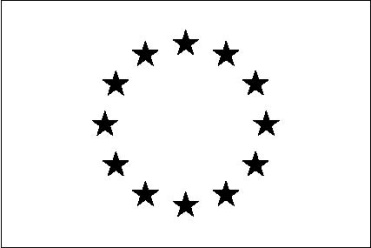 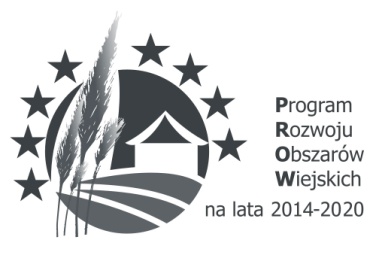 „Europejski Fundusz Rolny na rzecz Rozwoju Obszarów Wiejskich: Europa inwestująca w obszary wiejskie”ZI.271.14.2023.ZP – 3				         		     Węgliniec 26.05.2023r.ODPOWIEDZI NA PYTANIA NR 1Dotyczy: „Przebudowa konstrukcji i nawierzchni drogi ul. Ratuszowa w Ruszowie na odcinku od ul. Żagańskiej do ul. Ułańskiej – sieć kanalizacji deszczowe „Na podstawie art. 284 ust. 2 ustawy z dnia 11 września 2019r. Prawo zamówień publicznych (Dz. U. z 2021r., poz. 1129 ze zm.) Zamawiający informuje, iż wpłynęły zapytania do treści Specyfikacji Warunków Zamówienia. Niniejszym udzielam wyjaśnień.PYTANIE NR 1Proszę o informację czy mieszkańcy przed rozpoczęciem prac odłączą się kanalizacja sanitarną od istniejącej kanalizacji ogólnospławnejODPOWIEDŹMieszkańcy są odłączeni. W przypadku ujawnienia nielegalnych ujęć Wykonawca powinien je zlikwidować PYTANIE NR 2Proszę o informację czy rysunek 2.0 kanalizacji deszczowej ukazuje wpusty deszczowe po jednej stronie drogi zaś przekrój branży drogowej A-A ukazuje nawierzchnię z dwoma spadkamiODPOWIEDŹWpusty posadowione są po jednej stronie drogi. Nawierzchnia drogowa zaprojektowana jest z jednym spadkiem — w zał. Rysunek PZT;PYTANIE NR 3Czy w zakresie wykonawcy jest wykonanie przyłącza wodne i kanalizacyjne do budynkówODPOWIEDŹW zakresie wykonawcy jest wykonanie przyłączy kanalizacji sanitarnej;PYTANIE NR 4Czy istniejąca kanalizacja ogólnospławna jest do likwidacji,ODPOWIEDŹW dokumentacji nie przewidziano likwidacji istniejącej kanalizacji ogólnospławnej (decyzja Inwestora);PYTANIE NR 5Czy zamawiający ma zgody na wejścia na działki prywatne (czy są ustalone zakresy odtworzeń), BrzozowaODPOWIEDŹTrasy przyłączy kanalizacji sanitarnej przebiegające w działkach prywatnych, zostały ustalone z właścicielami działek. Nawierzchnie należy przywrócić do stanu pierwotnego;PYTANIE NR  6Rysunek PZT 2 na odcinku kanalizacja jest umiejscowiona pod istniejącymi garażami, czy należy je rozbierać i odtwarzać,ODPOWIEDŹPod istniejącymi garażami należy przewiert sterowany;PYTANIE NR 7Kanalizacja pod koniec (w okolicach oczyszczalni ) idzie w linii ogrodzenia - czy to jest teren prywatny czy Gminy czy należy ujmować rozbiórkę i odtworzenie, kolejny element kanalizacja na pewnym odcinku biegnie pod liną wysokiego napięcia lub jej w bliskim sąsiedztwie czy zamawiający ma uzgodnienia dotyczące harmonogramu jej wyłączania.ODPOWIEDŹTeren należy do Gminy. Należy ujmować rozbiórkę i odtworzenie. Nie potrzeba ująć wyłączania.PYTANIE NR 8Którą stroną stroną kostki Zamawiający będzie odtwarzał nawierzchnie drogową (niezbędne do założenia dokup brakującej ilości kostki czy nowa czy staro użytecznaODPOWIEDŹW dokumentacji założono odtworzenie chodników istniejącą kostką.PYTANIE NR 9Przekrój konstrukcyjny A-A mówi o kostce granitowej na chodniku 9/11 na wizji lokalnej na chodniku jest kostka mniejsza 4/6. Czy należy zakładać dokupienie brakującej ilości o takim wymiarzeODPOWIEDŹOdtworzenie istniejącą kostką.PYTANIE NR 10czy wykonawca ma wykonać projekt organizacji ruchu czy jest on w posiadaniu ZamawiającegoODPOWIEDŹProjekt organizacji ruchu	po stronie wykonawcy, Zamawiający nie posiada takiej dokumentacji.PYTANIE NR 11Czy odtwarzamy odtwarzamy koryta/ściek żeliwny z rynien budynków na chodniku, czy Wykonawca wymienia pokrywy telekomunikacyjne w chodniku, Prosimy o przedłużenie terminu składania ofertODPOWIEDŹProszę o uszczegółowienie pytania odnośnie koryta. Dokumentacja nie zakłada wymiany pokryw telekomunikacyjnych.